Yfir hverju er kvartaðEru einhver gögn til stuðnings kvörtuninni?Dags. kvörtunar: __________________________Undirskrift: _____________________________________________Útfyllist af skrifstofu vottunaraðila: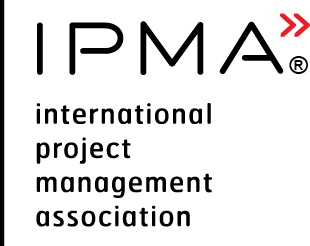 Kvörtun vegna vottunar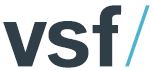 NafnHlutverkKvörtun meðhöndluð afDagsNiðurstaða